Продукт из Ламинарии «Морской коктейль» для внутреннего и наружного применения. Вес- 500 грамм. 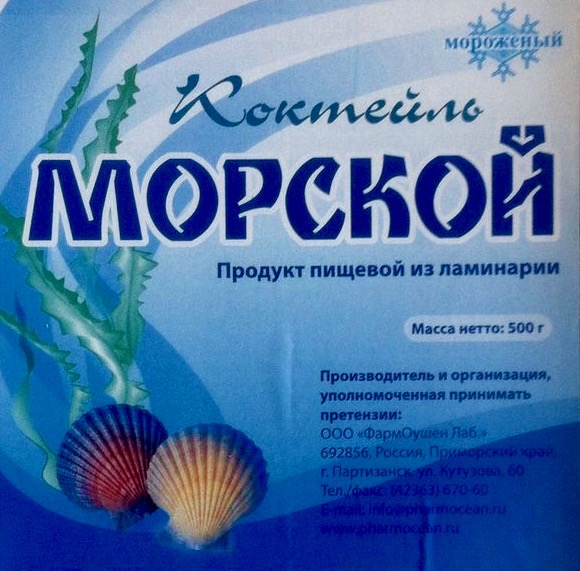 Продукт из Ламинарии «Морской коктейль» получают из экологически чистой, высококачественной ламинарии японской (морской капусты) методом модификации альгината в клеточных структурах водоросли. При этом в Продукте из Ламинарии «Морской коктейль»  сохраняются все ценные вещества натуральной морской капусты. Продукт из Ламинарии «Морской коктейль»  содержит свободный альгинат натрия в активной форме, обладает обволакивающим и адгезивным действием, выполняет функции энтеросорбента радионуклидов, тяжелых металлов и других токсинов.Клинические испытания Продуктов из Ламинарии  в качестве лечебно-профилактического средства при заболеваниях желудочно-кишечного тракта как у взрослых, так и у детей показали высокий терапевтический эффект при профилактике и лечении гастрита, язвенной болезни желудка и двенадцатиперстной кишки, дискинезии желчевыводящих путей, аллергии, гастродуоденита, хронического гепатита, энтероколита, колита. Альгинат в составе Ламинарии способствует значительному ослаблению патологических рефлексов, в том числе и болевых, особенно при употреблении его натощак. Ламинарии рекомендуется больным с повышенной и пониженной кислотообразующей функцией желудка, а также при лечении антибиотиками, химио- и радиотерапии.Применение Продукта из Ламинарии «Морской коктейль»  ускоряет процессы регенерации слизистой оболочки ЖКТ как в случае гастрита, ассоциированного Helicobacter pylori, так и без него. Нормализует показатели клеточного иммунитета, выравнивает гумморальный иммунитет.100 г Продукта из Ламинарии «Морской коктейль» - биогеля содержит (в г): альгината натрия - 3,0 - 4,0; белка - 0,3 - 0,5; маннита - 0,1 - 0,2; йода - 0,04 - 0,05; клетчатки - 1,0 - 1,5; минеральных веществ - 1,5 - 1,7. В состав минеральных веществ Ламинарии входят биогенные элементы - Са, К, Na, Mg, Fe, Co, Zn, Mn, Cu, необходимые для нормального функционирования организма.Способ внутреннего применения: для лечения и профилактики гастроэнтерологических и других заболеваний рекомендуется применять Продукт из Ламинарии «Морской коктейль»  в натуральном виде или с вкусовыми добавками по 1-2 столовой ложке (детям с 3-х лет по ½ или 1 чайной ложке) 1 - 3 раза в день (в зависимости от остроты заболевания) за 30-40 мин до еды. К Продукту из Ламинарии «Морской коктейль»  можно добавить 1 ч. ложку сахара, 1 ч. ложку фруктового сиропа, развести кипяченой водой до консистенции киселя или добавить к натуральному Продукту из Ламинарии «Морской коктейль»  сок из некислых сортов фруктов. Ежедневный прием в течение 15-30 дней значительно улучшает состояние функции желудочно-кишечного тракта и другие показатели здоровья.Противопоказания для внутреннего применения: индивидуальная непереносимость йода  и морепродуктов.  Продукт из Ламинарии разрешен к применению в качестве лечебно-профилактического продукта Министерством здравоохранения РФ. ТУ 9284-175-00472012-2000,Патент РФ. Золотой Знак качества XXI века «Всероссийская Марка».Рекомендации по наружному применению  Продукта из Ламинарии «Морской коктейль».Морская капуста обладает высокой эффективностью при лечении ряда заболеваний благодаря сбалансированному природой качественному и количественному составу биологически активных веществ. Применение морской капусты как наружно, так и внутрь поможет обеспечить нормальную жизнедеятельность организма, избавиться от ряда болезней. В основе этого чудодейственного продукта – доступные организму формы аминокислот, полиненасыщенные жирные кислоты, альгинаты, витамины (A, C, D, B1, B2, B3, B6, B12, E, K, PP), макро- и микроэлементы (K, Na, Ca, Mg, I, CL, S, Si и др.), биоактивные природные соединения. Сочетание всех целебных свойств ламинарии обеспечивает высокий лечебно-профилактический эффект как при внутреннем, так и при наружном применении водоросли.В систему лечебно-профилактических мероприятий с использованием Продукта из Ламинарии «Морской коктейль», разработанного в результате многочисленных исследований входят следующие мероприятия:1. Аэрофитотерапия (включает ароматерапию, лечение в альгакамере /галокамере/, аэроионотерапию).Ароматерапия – это научный метод профилактики лечения заболеваний с применением пахучих растительных веществ, смол, эфирных масел для улучшения физиологического и психологического состояния, вводимых в организм через дыхательные пути, кожу или слизистые оболочки. Все чаще для ароматерапии применяются не только традиционно используемые эфирные масла, но и сами растения, в том числе и морские водоросли. Аэрофитоны растений и водорослей благоприятно влияют практически на все системы организма человека, их образно называют «витаминами воздуха». Доказано положительное влияние аэрофитонов на дыхательную и сердечнососудистую системы. Они обладают бактерицидным, противовирусным, противовоспалительным и антисептическим свойствами. Аэрофитоны положительно воздействуют на центральную нервную систему, оптимизируют деятельность желез внутренней секреции, нормализуют гормональный фон организма и иммунитет. Способность аэрофитонов проникать в организм человека и оказывать на него свое целительное действие позволила создать специальный метод профилактики и лечения – аэрофитотерапию. Аэрофитотерапию можно проводить с помощью индивидуального ингалятора, используя биогель из морских водорослей Продукта из Ламинарии «Морской коктейль»  (необходимо взять 50- 100 гр. Продукта из Ламинарии «Морской коктейль», залить в 150 мл. горящей воды, настаивать в течение 5 мин.) В настой можно добавить 2-3 капли ароматического масла наземных растений.Аэрофитоны ламинарии оказывают антисептическое, спазмолитическое и успокаивающее действие.При лечении в альгакамере с помощью генератора создается заданная концентрация летучих аэрофитонов морских водорослей и насыщение воздуха частицами морской соли. Курс лечения -10-15 процедур по 30 мин. При хронических заболеваниях легких рекомендуется не менее 2 курсов в год. Лечение в альгакамере показано также лицам, страдающими заболеваниями нервной, сердечнососудистой систем и нарушениями обмена веществ.Аэро-ионотерапия – это метод лечебного применения электрически заряженных газовых молекул (аэроионов). Для лечения применяют аэроионы отрицательной полярности. Аэроионотерапию широко используют в комплексном лечении заболеваний верхних дыхательных путей, легких, сердечнососудистой и нервной систем. При аллергических, кожных заболеваний, при лечении ожогов, переломах костей и других патологиях. Аэро-ионизацию следует проводить в проветренном помещении при температуре воздуха 18-20 С. Длительность процедуры – от 5 до 20 мин (в зависимости от типа аэроионизатора). Аэроионотерапию нужно совмещать с аэрофитотерапией.2. Бальнеологическая терапия с применением морских водорослей эффективна в комплексном лечении заболеваний органов дыхания, нервной системы, хронических воспалений женских половых органов. При нарушениях обмена веществ, заболеваниях печени и желчного пузыря, костей и суставов, некоторых болезней кожи, при лечении неврастении, климактерических проявлений, половых расстройств у мужчин и многих других патологиях. Противопоказаниями для бальнеолечения являются тяжелые заболевания печени, почек, опухоли, ишемическая болезнь, острые психические заболевания, кровотечения.Наиболее эффективным методом лечения и профилактики заболеваний являются ванны, в том числе талассованны, которые содержат морепродукты – соль или настой листовых водорослей (как вариант – биогель из морских водорослей Продукт из Ламинарии «Морской коктейль»).Также рекомендуется при подагре, ревматических воспалениях суставов, для оздоровления и омоложения кожи. Для приготовления ванны используют 350 гр. Продукта из Ламинарии «Морской коктейль». Оптимальная температура лечебной ванны - 37-38 С, время процедуры -15-20 мин, 2-3 раза в неделю. При обтирании хорошо растереть тело настоем биогелем из морской водоросли Продукта из Ламинарии «Морской коктейль», укутаться в простыню, продолжительность процедуры -40-60 мин. Компрессы в течение 20-30 минут кладут на больное место, воспаленные участки кожи или локальные образования целлюлита. В некоторых случаях для улучшения ароматических и целебных свойств ванн можно сочетать морские водоросли с наземными растениями и травами. Чаще всего для этих целей используются чистотел, календула, мята, а также шалфей, лаванда, ромашка, кора дуба, репейник, льняное семя, исландский мох и хвойные экстракты.Обертывание в лечебных целях можно применять на различные участки тела. Показаниями к применению метода являются воспалительные заболевания верхних дыхательных путей, легких, суставов, варикозное расширение вен (холодное обертывание), тромбофлебит, некоторые заболевания кожи. Обертывание лучше производить после приема талассо-ванны и предварительной очистки кожи. Лечебное обертывание проводится 1-2 раза в неделю курсами по 6-10 процедур. Время лечебных процедур можно увеличивать постепенно от 30 минут до 2 ч.При заболеваниях верхних дыхательных путей, фарингитах, воспалительных процессах в слизистой оболочке полости рта применяется настой из биогеля Продукта из Ламинарии «Морской коктейль»  из расчета 50 гр. на 1 стакан горячей воды, хорошо перемешать. Полоскания повторять каждые 2 часа.Список использования биогеля из морской водоросли Продукта из Ламинарии «Морской коктейль»  в лечебных целях:Диагноз Терапия (схемы):Ангина Полоскания настоем ламинарии.Артриты Ванны с биогелем Продукта из Ламинарии «Морской коктейль»  2 раза в неделю. Компрессы на суставы.Астма бронхиальная Альгакамера 15 сеансов по 30 мин.Бессонница Ванны из раствора биогеля из морских водорослей Продукта из Ламинарии «Морской коктейль»  2 раза в неделю, обтирания. Альгакамера 10 сеансов по 30 мин.Бронхит Альгакамера 15 сеансов по 30 мин.Вены (расширение, тромбофлебит) Холодные обертывания проблемных зон.Гайморит Промывание носовых ходов раствором из биогеля из морских водорослей Продукта из Ламинарии «Морской коктейль».Грибковые заболевания Ванны, примочки местно с раствором из биогеля Продукта из Ламинарии «Морской коктейль», обтирания.Дерматит Ванны из раствора, обтирания.Иммунодефицит Альгакамера с ламинарией 10-15 сеансов.Импотенция, ослабление половой функции Ванны из раствора Продукта из Ламинарии «Морской коктейль»  (1-2 упаковки на ванну) 2 раза в неделю. Альгакамера 15 сеансов.Инсульт Альгакамера с ламинарией 10-15 сеансовЙододефицит Обертывания биогелем Продукта из Ламинарии «Морской коктейль», обтирания .Климакс Ванны ламинарии (1 2 упаковки на ванну) 2-3 раза в неделю. Альгакамера 10-15 сеансов.Мышечные боли ВанныНарушения обмена веществ Ванны. Альгакамера с листовой ламинарией 10-15 сеансов.Нейродермит Влажно-высыхающие повязки из биогеля Продукта из Ламинарии «Морской коктейль». Ванны.Невралгия Ванны с настоем ламинарии, обтиранияОпорно-двигательный аппарат, нарушение Ванны, обтиранияОстеохондроз Ванны с настоем ламинарии, обтиранияОчищение организма от шлаков и токсинов. Ванны, обтирания, Альгакамера.Подагра Ванны с настоем ламинарии 2 раза в неделю, массажПотливость стоп Ванны для ног, обтирания стоп настоем ламинарииПохмельный синдром Ванны, лечебные обтиранияПростудные заболевания Альгакамера 10-15 сеансов. Паровые ингаляцииПсориаз Ванны с настоем ламинарии, обтиранияРевматизм Альгакамера с ламинарией 10-15 сеансов. Ванны, местное применениеСердечнососудистые заболевания Альгакамера 10-15 сеансов.Синдром хронической усталости Ванны, альгакамера.Склероз сосудов, улучшение памяти Ванны с настоем ламинарии, альгакамера.Тромбофлебит Компрессы местно. Альгакамера 10 сеансов.Трофические язвы Ванночки.Фурункулы, карбункулы Альгакамера 10 сеансов.Целлюлит Нормотермические обертывания 10 сеансов, 2-часовые теплые компрессы местно.*Противопоказания к наружному применению: Гиперфункция щитовидной железы, непереносимость йода и морепродуктов.С.Х. Кабулов (+79123050111)E-mail: skabulov@yandex.ru